TEHNISKĀ SPECIFIKĀCIJA Nr. TS_1503.003 v1Izolācijas pretestības mērītājs līdz 2500VAttēlam ir informatīvs raksturs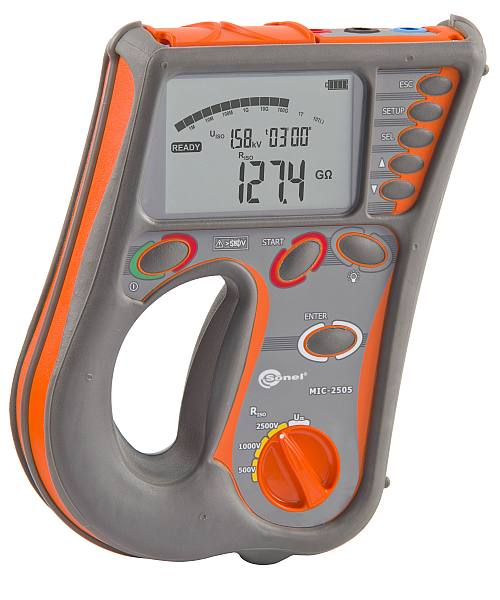 Nr.p.k.AprakstsMinimāla tehniskā prasībaPiedāvātā produkta konkrētais tehniskais aprakstsAvotsPiezīmes1.Obligātas prasības1.1.Vispārīgā informācija1.1.1.Ražotājs (nosaukums, atrašanās vieta)Norādīt informāciju 1.1.2.1503.003 Izolācijas pretestības mērītājs līdz 2500V Norādīt pilnu preces tipa apzīmējumu1.1.3.Oriģinālā lietošanas instrukcijaLV vai EN vai RU1.1.4.Jābūt pieejams mērinstrumenta attēls vai paraugsMērinstrumenta attēlam jābūt: ".jpg" formātā;izšķiršanas spēja ne mazāka par 2Mpix;ir iespēja redzēt  visu mērinstrumentu un izlasīt visus uzrakstus uz tā;attēls nav papildināts ar reklāmu.Atbilst1.1.5.Teh. izvērtēšanai parauga piegādes laiks (pēc pieprasījuma)15 darba dienas1.2.Tehniskā informācija1.2.1.DisplejsCiparu indikācija1.2.2.Gabarītu izmērs≤ (30x30x20) cm1.2.3.Svars (pilnai komplektācijai)≤ 2 kg1.2.4.Mērīšanas kategorija, atbilstoši standartam EN 61010-1:2011CAT IV 300V1.3.Mērīšanas informācija1.3.1Izolācijas pretestības mērīšanas precizitāte pie 2500V DC atbilst standartam EN61557no 0.2MOm līdz 1GOm1.3.2.Izejas spriegums3 režīmi: 500V/1000V/2500V1.3.3.Pretestības mērīšanas funkcija- jābūt iespējai nomērīt 0.2MOm ar precizitāti 2500V režīmā≤ ±0.05MOm1.3.4.Pretestības mērīšanas funkcija- jābūt iespējai nomērīt 1.00GOm  ar precizitāti 2500V režīmā≤ ±0.05GOm1.3.5.Sprieguma mērīšanas funkcija- jābūt iespējai nomērīt 50V ar precizitāti≤ ±7.5V1.3.6.Sprieguma mērīšanas funkcija- jābūt iespējai nomērīt 500V  ar precizitāti≤ ±30V1.4.Vides nosacījumi1.4.1.Minimāla darba temperatūra≤ 0ºC1.4.2.Maksimāla darba temperatūra≥ +40ºC1.4.3.Aizsardzības klaseIP401.5.Obligātā komplektācija1.5.1.Transportēšanas soma, mīksta vai cietaIr1.5.2.Pieslēguma vadi un spailesIr1.5.3.Obligātajai komplektācijai jābūt saderīgai ar mēraparātuIr1.5.4.Barošanas avotsStandarta izmēra baterijas vai akumulatorbaterija ar lādētāju2.Neobligātās prasības2.1.Standarta izmēra baterijasIr2.2.Atmiņas iespēja10 ieraksti2.3.Minimāla darba temperatūra≤ -10ºC2.4.Maksimāla darba temperatūra≥ +50ºC2.5.Aizsardzības klaseIP542.6.Iespēja ieslēgt displeja apgaismojumuIr2.7.Fiksēts pretestības mērīšanas ilgumsIr